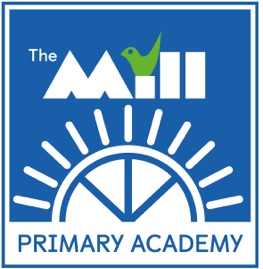 www.themill-tkat.org Home Learning Medley 2017/18Choose your home learning from the menu below:The Peri-ometer suggests the difficulty or challenge the homework may offer. You are expected to complete at least one task each week.You should attempt at least one ‘EXTRA HOT’ task!Year group:2www.themill-tkat.org Home Learning Medley 2017/18Choose your home learning from the menu below:The Peri-ometer suggests the difficulty or challenge the homework may offer. You are expected to complete at least one task each week.You should attempt at least one ‘EXTRA HOT’ task!Term:    25 House pointsScience/ D.T  Can you draw a picture of a room in your house and label all of the different materials you can see?                             EnlgishWrite a discussion about whether we should have a longer playtime.These are the different paragraphsIntroductionReason for Reasons againstConclusion Art Research well known sculptures of art and make a poster.Art Research well known sculptures of art and make a poster.Art Research well known sculptures of art and make a poster.3 House pointsReading Can you read three books and write a review about which was your favourite and why?PSHEWrite a short paragraph about how to work as a team.HistoryCreate a story board about bonfire night (Guy Fawkes)?HistoryCreate a story board about bonfire night (Guy Fawkes)?HistoryCreate a story board about bonfire night (Guy Fawkes)?1House pointsSpellingCan you write silly sentences including these words?prettyeveryonesteakcouldWriting  Can you write a description of a spooky scene? E.g a haunted houseMaths Can work out these number sentences. (use a numberline)34-10=45-15=70-34=Maths Can work out these number sentences. (use a numberline)34-10=45-15=70-34=Maths Can work out these number sentences. (use a numberline)34-10=45-15=70-34=Weekly ExpectationsMathletics(Per week: KS1-10min, KS2-20min)Activities set by the teacherLive MathleticsTimes Tables ToonsReading(Per day: KS1-10min, KS2-15min)Read at least 5 times a week for at least 15 minutesFill in and sign their ‘Reading Record’SpellingPractise spellings (Stuck in Reading Record books)Ways to learn: Write words in sentences, Look cover write, dot and dash, hangmanSpellingPractise spellings (Stuck in Reading Record books)Ways to learn: Write words in sentences, Look cover write, dot and dash, hangmanSpellingPractise spellings (Stuck in Reading Record books)Ways to learn: Write words in sentences, Look cover write, dot and dash, hangmanHomework is set every Friday and is expected to be returned by the following Wednesday. Homework is set every Friday and is expected to be returned by the following Wednesday. Homework is set every Friday and is expected to be returned by the following Wednesday. Homework is set every Friday and is expected to be returned by the following Wednesday. Homework is set every Friday and is expected to be returned by the following Wednesday. Homework is set every Friday and is expected to be returned by the following Wednesday. Homework is set every Friday and is expected to be returned by the following Wednesday. Homework is set every Friday and is expected to be returned by the following Wednesday. www.themill-tkat.org Home Learning Medley 2016/17Home Learning Medley 2016/17Home Learning Medley 2016/17Home Learning Medley 2016/17Home Learning Medley 2016/17Year group:www.themill-tkat.org Home Learning Medley 2016/17Home Learning Medley 2016/17Home Learning Medley 2016/17Home Learning Medley 2016/17Home Learning Medley 2016/17Term: